I – LE PORTEUR DE PROJETII – L’ENTREPRISEHistorique de l’entreprise et objectifPrincipaux produits et services développés par l’entrepriseSecteurs d’activité et marchés dans lesquels l’entreprise est présente (clients, parts de marchés, concurrents,…)III – LE PROJETLocalisation : 		Canton : 	Date prévisible de début de réalisation de l'opération : 	Date prévisible d'achèvement de l'opération : 	Type de financement (crédit classique / crédit-bail) : 	EN CAS DE CREDIT-BAIL (représentant du crédit bailleur ayant mandat pour signer la convention)Organisme : 	Nom : 		Prénom : 	Qualité :	Adresse : 	Code Postal : 		Commune : 		Descriptif des travaux ou de l'opérationImpacts attendusImpact sur le niveau d’activité (chiffre d’affaires induit, nouveaux marchés,…)Impact sur l’emploi (maintien de l’effectif, développement de l’emploi en CDI sur 3 ans)Impact sur les marchés (développement export, nouveaux marchés, nouvelles filières,…)Impact sur les procédés (conception, fabrication, contrôle et suivi)Impact sur les produits (nouveaux produits, amélioration des performances, innovation)Phasage des investissements : (l’année N correspond à l’année de démarrage du projet qui est à préciser)IV – LA DEMANDECoût global du programme d’investissement si différent de la demande : 		(1)	Proratisez les aides si leur assiette est plus large que celle du GIP Haute-Marne.(2)	En cas de prêt, précisez le montant accordé et son équivalent brut de subvention (ESB).Les représentants des sociétés s’engagent à ne pas verser de dividendes aux actionnaires sur les deux exercices qui suivent l’année d’octroi de l’aide, sauf accord préalable du groupement sur une demande motivée.Fait le 		à 		Signature / Qualité / Cachet commercialANNEXESDeux dernières liasses fiscales complètes du porteur du projet et de l’entreprise utilisatrice de l’équipement si différentePrévisionnel sur trois années pour les nouvelles activitésK-bis du porteur du projet et de l’entreprise utilisatrice de l’équipement si différenteDevisPlan de masse et de situationDossier d’architecteEt tout document que vous jugerez utile au dossierDossier à retourner à :GIP Haute-Marne - 1 rue du Commandant Hugueny - BP27 - 52001 CHAUMONT CedexTél 03.25.32.88.69	Fax : 03.25.32.88.71	Mail : contact@gip-haute-marne.frDOSSIER DE DEMANDE D’AIDE SUBVENTIONMAÎTRE D’OUVRAGE PRIVE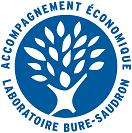 Intitulé du projet : 	Raison sociale du porteur : 	Statut : 	Adresse : 	Code Postal : 		Commune : 	Téléphone : 		Télécopie : 	Email : 	Activité :	N° SIREN : 		Code NAF Révision 2 : 	Raison sociale de l’entreprise utilisatrice de l’investissement (si différent du porteur notamment en cas d’un portage par une SCI) : 	Statut : 	Adresse : 	Code Postal : 		Commune : 	Téléphone : 		Télécopie : 	Email : 	Activité :	N° SIREN : 		Code NAF Révision 2 : 	Représentant :  MME  M. 	Qualité : 	Téléphone : 		Télécopie : 	Email : 	Contact éventuel (responsable du suivi du projet) :  MME  M.	Qualité : 	Téléphone : 		Télécopie : 	Email : 	Nom de l’accompagnateur (consulaire, service développement,…) : 	Effectif de l’entrepriseEffectif de l’entrepriseEffectif du groupe auquel appartient l’entrepriseEffectif du groupe auquel appartient l’entrepriseTotaldont en CDITotaldont en CDIEffectif actuelEffectif prévisionnelInvestissementsNN+1N+2N+3Dépensescoût des dépenses par poste et non le montant attendu du GIP Haute-Marnecoûts HT pour les promoteurs assujettis à la T.V.A.coûts TTC pour les promoteurs non-assujettis à la T.V.A.MontantTOTALAides publiques sollicitées sur les mêmes postes de dépenses que le GIP Haute-Marne (précisez l’organisme) (1)Aide sollicitéeAide accordéeType d’aide  subvention  prêt (2)  subvention  prêt (2)  subvention  prêt (2)  subvention  prêt (2)